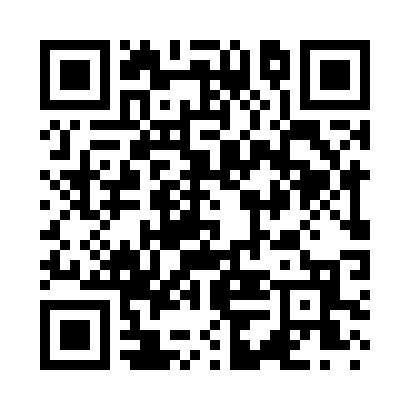 Prayer times for Ash Grove, Iowa, USAWed 1 May 2024 - Fri 31 May 2024High Latitude Method: Angle Based RulePrayer Calculation Method: Islamic Society of North AmericaAsar Calculation Method: ShafiPrayer times provided by https://www.salahtimes.comDateDayFajrSunriseDhuhrAsrMaghribIsha1Wed4:426:081:074:598:079:332Thu4:416:061:074:598:089:353Fri4:396:051:075:008:099:364Sat4:376:041:075:008:109:375Sun4:366:031:075:008:119:396Mon4:346:021:075:008:139:407Tue4:336:001:075:018:149:428Wed4:315:591:075:018:159:439Thu4:305:581:075:018:169:4410Fri4:285:571:075:018:179:4611Sat4:275:561:075:028:189:4712Sun4:255:551:075:028:199:4913Mon4:245:541:075:028:209:5014Tue4:235:531:075:038:219:5115Wed4:215:521:075:038:229:5316Thu4:205:511:075:038:229:5417Fri4:195:501:075:038:239:5518Sat4:175:491:075:048:249:5719Sun4:165:491:075:048:259:5820Mon4:155:481:075:048:269:5921Tue4:145:471:075:058:2710:0122Wed4:135:461:075:058:2810:0223Thu4:115:461:075:058:2910:0324Fri4:105:451:075:058:3010:0425Sat4:095:441:075:068:3110:0626Sun4:085:441:075:068:3110:0727Mon4:075:431:075:068:3210:0828Tue4:075:421:085:078:3310:0929Wed4:065:421:085:078:3410:1030Thu4:055:411:085:078:3510:1131Fri4:045:411:085:078:3510:12